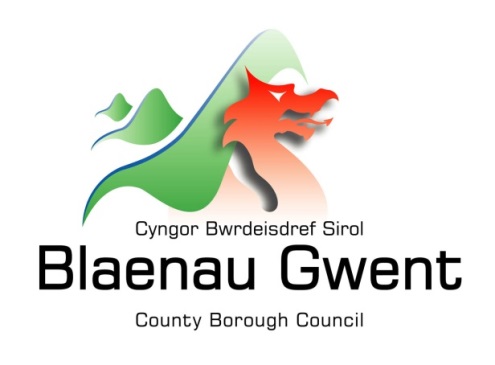 Hysbysiad Preifatrwydd – Trawsnewid AddysgDarperir yr hysbysiad hwn er mwyn egluro pa wybodaeth sydd ei hangen ar y cyngor er mwyn prosesu gwybodaeth Trawsnewid Addysg. Mae’n angenrheidiol i’r cyngor gynnull ynghyd, casglu, storio a phrosesu gwybodaeth bersonol sy’n ymwneud â hawlwyr. Mae'r cyngor yn rhoi mesurau ar waith i ddiogelu preifatrwydd unigolion drwy gydol y broses hon.Pwy sy'n gyfrifol am eich gwybodaeth?Cedwir a phrosesir yr holl wybodaeth bersonol gan Gyngor Bwrdeistref Sirol Blaenau Gwent yn unol â deddfwriaeth Diogelu Data. I gael gwybodaeth am rôl y Rheolydd Data, Swyddog Diogelu Data a Manylion Cyswllt y Cyngor, cyfeiriwch at y dudalen ‘Diogelu Data’ ar wefan y Cyngor:https://blaenau-gwent.gov.uk/cy/Council/data-protection-foi/data-protection-act/Pa wybodaeth sydd ei hangen arnom?Bydd Cyngor Bwrdeistref Sirol Blaenau Gwent yn casglu gwybodaeth bersonol amdanoch chi, ac os oes angen, eich teulu a phartïon eraill. Bydd y wybodaeth hon yn cynnwys:Manylion personol.Manylion teulu.Ffordd o fyw ac amgylchiadau cymdeithasol.Manylion cyflogaeth ac addysg.Cofnodion myfyrwyr a disgyblion.Gwybodaeth ffeil achos.Manylion iechyd corfforol neu feddyliol.Tarddiad hiliol neu ethnig.Credoau crefyddol neu gredoau eraill o natur debyg.Byddwn yn defnyddio’r wybodaeth hon i brosesu/gweinyddu eich cais/hawl i dderbyniadau i ysgolion ar eich cyfer chi a/neu blentyn y mae gennych gyfrifoldeb rhiant amdano. Mae’n bosibl y byddwn yn gwirio rhywfaint o’r wybodaeth gyda ffynonellau eraill i sicrhau bod y wybodaeth a ddarparwyd gennych yn gywir.Pam mae angen eich gwybodaeth arnom?Mae angen y wybodaeth hon ar y cyngor er mwyn cyflawni ei ddyletswyddau o dan Ddeddf Addysg (Cymru) 2014 a deddfwriaeth gysylltiedig arall er mwyn darparu’r gwasanaethau y mae gennych hawl iddynt neu yr ydych wedi gofyn amdanynt.Gyda phwy y byddwn yn rhannu eich gwybodaeth?Er mwyn galluogi’r Cyngor i brosesu eich cais a chydymffurfio â’n rhwymedigaethau cyfreithiol, efallai y byddwn yn rhannu eich gwybodaeth â sefydliadau partner, gan gynnwys:Teulu, cymdeithion neu gynrychiolwyr y person yr ydym yn prosesu ei ddata personol.Sefydliadau gofal iechyd, cymdeithasol a lles.Addysgwyr a chyrff arholi.Llywodraeth leol a chanolog.Y wasg a'r cyfryngau.Cynghorwyr ac ymgynghorwyr proffesiynol.Llysoedd a thribiwnlysoedd.Undebau llafur.Cyrff proffesiynol.Sefydliadau arolygu ac ymchwil.Heddluoedd.Sefydliadau gwirfoddol ac elusennol.Myfyrwyr a disgyblion gan gynnwys eu perthnasau, gwarcheidwaid, gofalwyr neu gynrychiolwyr.Proseswyr data.Cyrff rheoleiddio.Llywodraeth leol a chanolog.Asiantaethau partner a sefydliadau cymeradwy.Darparwyr gwasanaeth.Gweithwyr gofal iechyd proffesiynol.Cyn-gyflogwyr a darpar gyflogwyr a chyrff arholi.Awdurdodau gorfodi'r gyfraith ac awdurdodau erlyn.Cynrychiolwyr cyfreithiol / cyfreithwyr amddiffyn.Y Gwasanaeth Datgelu a Gwahardd.Weithiau gall fod angen i'r Cyngor drosglwyddo gwybodaeth bersonol dramor. Pan fo angen hyn efallai y bydd gwybodaeth yn cael ei throsglwyddo i wledydd neu diriogaethau ledled y byd. Bydd unrhyw drosglwyddiadau a wneir yn cydymffurfio'n llawn â phob agwedd ar y Ddeddf.Bydd y Cyngor hefyd yn defnyddio’r wybodaeth at ddiben cyflawni unrhyw un o’i ddyletswyddau gorfodi statudol. Bydd yn gwneud unrhyw ddatgeliadau sy’n ofynnol yn ôl y gyfraith a gall hefyd rannu’r wybodaeth hon â chyrff eraill sy’n gyfrifol am ganfod/atal twyll neu archwilio/gweinyddu arian cyhoeddus.Am ba mor hir ydyn ni'n cadw'ch gwybodaeth?Dim ond cyhyd ag y bo angen y bydd y Cyngor yn cadw eich gwybodaeth. Fodd bynnag, efallai y bydd amgylchiadau pan fydd angen i ni gadw eich gwybodaeth am gyfnod hwy. Gellir cael manylion llawn am ba mor hir y mae'r Cyngor yn cadw eich gwybodaeth trwy gysylltu â'r Adran berthnasol sy'n gyfrifol am y gwasanaethau sydd eu hangen arnoch.Canolfan gyswllt y Cyngor: info@blaenau-gwent.gov.uk / 01495 311556.Darparu gwybodaeth gywirMae’n bwysig ein bod yn cadw gwybodaeth gywir a chyfredol amdanoch chi er mwyn asesu eich anghenion a darparu’r gwasanaethau priodol. Os bydd unrhyw rai o'ch manylion wedi newid, neu'n newid yn y dyfodol, gwnewch yn siŵr eich bod yn dweud wrthym cyn gynted â phosibl fel y gallwn ddiweddaru eich cofnodion.Gwneud Penderfyniadau AwtomataiddMae rhai penderfyniadau yn rhai cyfrifiadurol gan fod y Cyngor yn defnyddio systemau awtomataidd i gefnogi ei wasanaethau. Os caiff eich data personol ei brosesu drwy ddulliau awtomataidd, byddwch yn cael gwybod am y canlyniadau a chrynodeb o’r meini prawf a ddefnyddir yn y broses hon. Mae'r canlyniadau yn amodol ar benderfyniad terfynol gan y rheolwr gwasanaeth perthnasol.